目	录第一部分 单位概况一、主要职能二、单位机构设置及预算单位构成情况三、2024年度单位主要工作任务及目标第二部分 2024年度单位预算表一、收支总表二、收入总表三、支出总表四、财政拨款收支总表五、财政拨款支出表（功能科目）六、财政拨款基本支出表（经济科目）七、一般公共预算支出表八、一般公共预算基本支出表九、一般公共预算“三公”经费、会议费、培训费支出表十、政府性基金预算支出表十一、国有资本经营预算支出预算表十二、一般公共预算机关运行经费支出预算表十三、政府采购支出表第三部分 2024年度单位预算情况说明第四部分 名词解释第一部分 单位概况一、主要职能宣传贯彻农业技术推广的法律、法规、政策；法律、法规规定的其他职责。承担和完成农业技术推广项目。开展关键农业技术试验示范，组织农业公共信息和农业技术宣传教育和培训，普及科技知识。开展植物病虫害及自然灾害的监测、预报和预防；搜集、整理、传播农业技术信息；收集农业技术推广成效和生产经营情况，反映存在问题，提出建议。组织推广农业废弃物综合利用、水生动物的无害化处理技术，推广农业绿色发展技术。指导村农业技术服务站点、农业社会化服务组织和农民技术人员开展农业技术推广活动，宣传农业技术知识，落实农业技术推广措施，为农业劳动者和农业生产经营组织提供农业技术服务。支持、指导农业科技社会化服务组织建设，参与培育高素质农民、新型农业经营主体和新型农业科技服务主体。结合区域内产业特色，聚焦特色产业发展，成立各类专业技术协会，结合新发展业态，培育特色产业基地，带动全市特色产业发展。加强与农业科研单位衔接，针对区域内产业需求，柔性引进各类专业人才，搭建农科教结合平台，推动最新科研成果转化落地。完成上级交办的其他工作。二、单位机构设置及预算单位构成情况根据单位职责分工，本单位无内设机构。本单位无下属单位。三、2024年度单位主要工作任务及目标我们将锚定建设农业强市目标，紧扣确保粮食生产安全，提升农业综合生产能力这一主线，持续深化农技推广服务体系改革，盯紧“四抓、四促”重点目标，着力构建管理规范、充满活力、服务优化、农民满意的基层现代农业推广技术队伍，保障农技推广服务在农业产业提质增效、经济效益稳步提升中发挥更大作用。一是抓关键技术集成，促技术到位率提升。深入实施“藏粮于技”战略，立足强农之本，加快技术供给，切实增强基层农技推广公益性职能，及时开展苗情、虫情监测调查，收集农业技术推广成效和生产经营情况，开展农业实用性技术培训和高素质农民培训，加快技术集成和推广应用，开展零距离的高效精准对接，实时解决主体生产技术问题，充分利用农资经营点、村级农技联络员等，将农技服务送到所有农户，切实打通农业技术进村入户“最后一公里”，确保农技服务不缺一户、不漏一人，力争农作物主推品种、主推技术服务覆盖面达100%，技术到位率达95%以上。二是抓大户示范引领，促高质量提升。充分发挥乡土人才优势作用，依托区域特色产业，大力给予政策、资金、技术倾斜和扶持，鼓励引导优秀乡土人才充分利用技术、管理、信息等方面特长优势，领办行业协会和农业合作社，抱团发挥作用，全面激发乡土人才干事创业内生动力，开辟群众增收致富的“绿色通道”。发挥“农二代”带动作用，建立智慧农业、特色产业等示范基地，充分发挥乡土人才的辐射带动作用。分类抓好典型示范户、提档升级户、结对共建户，重点通过抓两头促中间开展工作，一头抓典型示范，一头抓技术托底，全面开展专业技术推广服务，采取“示范户＋升级户+共建户”发展模式，组织示范引领、结对共建、指导生产、提供技术，形成“带动一方百姓，搞活一片经济，富裕一乡农村”的集群发展效应。三是抓特色产业培育，促品牌化提升。产业振兴是乡村振兴的重中之重，五大中心立足各区域资源优势，围绕“一中心一特色”，聚焦主导特色产业需求，农业新型业态，加强与各大高校和科研院所合作，加速促进科技成果落地转化，精准培育农业科技示范主体，增强农业科技示范展示能力，打造一批农业科技示范样板，实现村有科技示范主体、区镇有科技展示样板、中心有产业示范基地。重点围绕西南“雅周香芋”品牌打造，里下河鮰鱼与食用菌示范推广，高新区脱毒草莓、都市农业提档升级，开发区稻米产业联盟发展，东部蔬菜育苗中心与智慧化农业应用等。四是抓中心作风建设，促满意度提升。作风建设是党建设的重要组成部分，是党的创造力、凝聚力和战斗力的重要源泉。中心的良好有序发展离不开强硬的作风建设，强化中心日常管理，严明工作纪律，严肃工作作风，提振工作精气神，在制度的框架内凝聚合力、增添能量，促进和谐发展、提升工作效能，保持队伍的良好形象，推动中心整体联动，把为民办实事作为重要内容，把群众满意作为检验主题教育成效的“试金石”，推进主题教育取得扎实成效，努力将区域中心打造成一支“忠诚干净担当”的高素质干部和懂农业爱农村爱农民的农技推广新队伍，为推进海安加快建设农业强市提供技术支撑。第二部分2024年度区域农业服务中心单位预算表注：本单位无一般公共预算“三公”经费、会议费、培训费支出，故本表无数据。注：本单位无政府性基金预算，也没有使用政府性基金安排的支出，故本表无数据。注：本单位无国有资本经营预算支出，故本表无数据。注：1.“机关运行经费”指行政单位（含参照公务员法管理的事业单位）使用一般公共预算安排的基本支出中的日常公用经费支出，包括办公及印刷费、邮电费、差旅费、会议费、福利费、日常维修费、专用材料及一般设备购置费、办公用房水电费、办公用房取暖费、办公用房物业管理费、公务用车运行维护费及其他费用等。2.本单位无一般公共预算机关运行经费支出，故本表无数据。注：本单位无政府采购支出，故本表无数据。第三部分 2024年度单位预算情况说明一、收支预算总体情况说明区域农业服务中心2024年度收入、支出预算总计964.75万元，与上年相比收、支预算总计各增加188.04万元，增长24.21%。其中：（一）收入预算总计964.75万元。包括：1．本年收入合计964.75万元。（1）一般公共预算拨款收入964.75万元，与上年相比增加188.04万元，增长24.21%。主要原因是新增人员从而增加工资保险等人员支出和日常总额定额支出。（2）政府性基金预算拨款收入0万元，与上年预算数相同。（3）国有资本经营预算拨款收入0万元，与上年预算数相同。（4）财政专户管理资金收入0万元，与上年预算数相同。（5）事业收入0万元，与上年预算数相同。（6）事业单位经营收入0万元，与上年预算数相同。（7）上级补助收入0万元，与上年预算数相同。（8）附属单位上缴收入0万元，与上年预算数相同。（9）其他收入0万元，与上年预算数相同。2．上年结转结余为0万元。与上年预算数相同。（二）支出预算总计964.75万元。包括：1．本年支出合计964.75万元。（1）社会保障和就业支出（类）支出74.59万元，主要用于在编在职事业人员的基本养老保险和职业年金缴费。与上年相比增加9.59万元，增长14.75%。主要原因是增加新增事业人员的基本养老保险和职业年金缴费。（2）农林水支出（类）支出665.89万元，主要用于在编在职人员工资保险支出、日常综合定额支出及区域农业服务中心农技推广专项经费、工作餐等专项经费支出。与上年相比增加143.39万元，增长27.44%。主要原因是增加新增事业人员的工资保险支出和日常综合定额支出。（3）住房保障支出（类）支出224.27万元，主要用于在编在职事业人员的住房公积金缴费和提租补贴支出。与上年相比增加35.06万元，增长18.53%。主要原因是增加新增事业人员的住房公积金缴费和提租补贴支出。2．年终结转结余为0万元。二、收入预算情况说明区域农业服务中心2024年收入预算合计964.75万元，包括本年收入964.75万元，上年结转结余0万元。其中：本年一般公共预算收入964.75万元，占100%；本年政府性基金预算收入0万元，占0%；本年国有资本经营预算收入0万元，占0%；本年财政专户管理资金0万元，占0%；本年事业收入0万元，占0%；本年事业单位经营收入0万元，占0%；本年上级补助收入0万元，占0%；本年附属单位上缴收入0万元，占0%；本年其他收入0万元，占0%；上年结转结余的一般公共预算收入0万元，占0%；上年结转结余的政府性基金预算收入0万元，占0%；上年结转结余的国有资本经营预算收入0万元，占0%；上年结转结余的财政专户管理资金0万元，占0%；上年结转结余的单位资金0万元，占0%。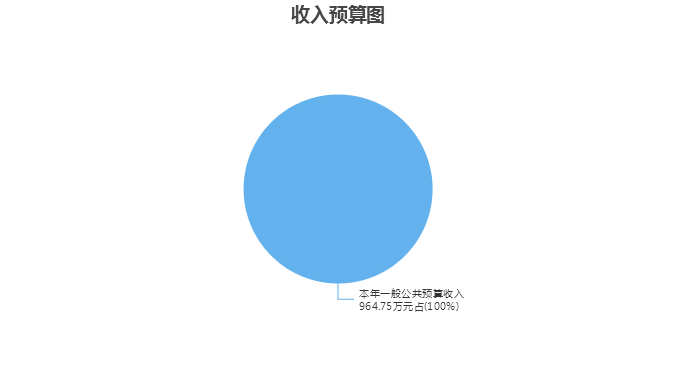 三、支出预算情况说明区域农业服务中心2024年支出预算合计964.75万元，其中：基本支出875.42万元，占90.74%；项目支出89.33万元，占9.26%；事业单位经营支出0万元，占0%；上缴上级支出0万元，占0%；对附属单位补助支出0万元，占0%。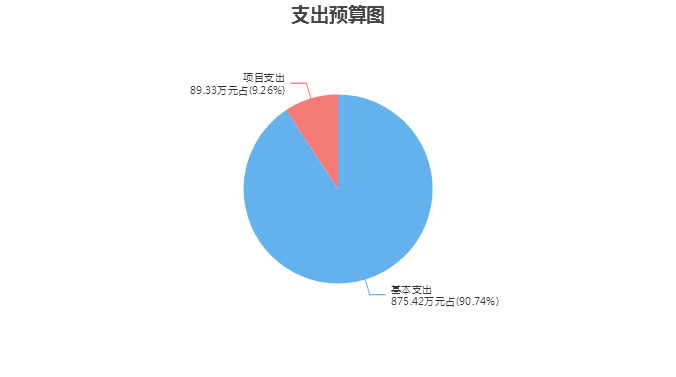 四、财政拨款收支预算总体情况说明区域农业服务中心2024年度财政拨款收、支总预算964.75万元。与上年相比，财政拨款收、支总计各增加188.04万元，增长24.21%。主要原因是新增事业人员，增加人员经费支出和日常综合定额支出，且专项拨款增加。五、财政拨款支出预算情况说明区域农业服务中心2024年财政拨款预算支出964.75万元，占本年支出合计的100%。与上年相比，财政拨款支出增加188.04万元，增长24.21%。主要原因是新增事业人员，增加人员经费支出和日常综合定额支出，且专项拨款增加。其中：（一）社会保障和就业支出（类）1.行政事业单位养老支出（款）机关事业单位基本养老保险缴费支出（项）支出48.86万元，与上年相比增加5.53万元，增长12.76%。主要原因是增加新增事业人员的基本养老保险缴费。2.行政事业单位养老支出（款）机关事业单位职业年金缴费支出（项）支出24.43万元，与上年相比增加2.76万元，增长12.74%。主要原因是增加新增事业人员的职业年金缴费。3.残疾人事业（款）其他残疾人事业支出（项）支出1.3万元，与上年相比增加1.3万元（去年预算数为0万元，无法计算增减比率）。主要原因是根据市财政局和税务局要求，新增残疾人就业保障金。（二）农林水支出（类）农业农村（款）事业运行（项）支出665.89万元，与上年相比增加143.39万元，增长27.44%。主要原因是增加新增事业人员，增加工资福利保险等人员经费支出和日常综合定额支出，且专项增加。（三）住房保障支出（类）1.住房改革支出（款）住房公积金（项）支出70.82万元，与上年相比增加11.07万元，增长18.53%。主要原因是增加新增事业人员的住房公积金缴费。2.住房改革支出（款）提租补贴（项）支出153.45万元，与上年相比增加23.99万元，增长18.53%。主要原因是增加新增事业人员的提租补贴。六、财政拨款基本支出预算情况说明区域农业服务中心2024年度财政拨款基本支出预算875.42万元，其中：（一）人员经费833.43万元。主要包括：基本工资、津贴补贴、奖金、绩效工资、机关事业单位基本养老保险缴费、职业年金缴费、职工基本医疗保险缴费、其他社会保障缴费、住房公积金、其他工资福利支出。（二）公用经费41.99万元。主要包括：办公费、水费、电费、邮电费、物业管理费、差旅费、委托业务费、工会经费、福利费、其他交通费用、其他商品和服务支出。七、一般公共预算支出预算情况说明区域农业服务中心2024年一般公共预算财政拨款支出预算964.75万元，与上年相比增加188.04万元，增长24.21%。主要原因是增加新增事业人员，增加工资福利保险等人员经费支出和日常综合定额支出，且专项增加。八、一般公共预算基本支出预算情况说明区域农业服务中心2024年度一般公共预算财政拨款基本支出预算875.42万元，其中：（一）人员经费833.43万元。主要包括：基本工资、津贴补贴、奖金、绩效工资、机关事业单位基本养老保险缴费、职业年金缴费、职工基本医疗保险缴费、其他社会保障缴费、住房公积金、其他工资福利支出。（二）公用经费41.99万元。主要包括：办公费、水费、电费、邮电费、物业管理费、差旅费、委托业务费、工会经费、福利费、其他交通费用、其他商品和服务支出。九、一般公共预算“三公”经费、会议费、培训费支出预算情况说明区域农业服务中心2024年度一般公共预算拨款安排的“三公”经费支出预算0万元，与上年预算数相同。其中，因公出国（境）费支出0万元，占“三公”经费的0%；公务用车购置及运行维护费支出0万元，占“三公”经费的0%；公务接待费支出0万元，占“三公”经费的0%。具体情况如下：1．因公出国（境）费预算支出0万元，与上年预算数相同。2．公务用车购置及运行维护费预算支出0万元。其中：（1）公务用车购置预算支出0万元，与上年预算数相同。（2）公务用车运行维护费预算支出0万元，与上年预算数相同。3．公务接待费预算支出0万元，与上年预算数相同。区域农业服务中心2024年度一般公共预算拨款安排的会议费预算支出0万元，与上年预算数相同。区域农业服务中心2024年度一般公共预算拨款安排的培训费预算支出0万元，与上年预算数相同。十、政府性基金预算支出预算情况说明区域农业服务中心2024年政府性基金支出预算支出0万元。与上年预算数相同。十一、国有资本经营预算支出预算情况说明区域农业服务中心2024年国有资本经营预算支出0万元。与上年预算数相同。十二、一般公共预算机关运行经费支出预算情况说明2024年本单位一般公共预算机关运行经费预算支出0万元，与上年预算数相同。十三、政府采购支出预算情况说明2024年度政府采购支出预算总额0万元，其中：拟采购货物支出0万元、拟采购工程支出0万元、拟采购服务支出0万元。十四、国有资产占用情况说明本单位共有车辆0辆，其中，副部（省）级及以上领导用车0辆、主要领导干部用车0辆、机要通信用车0辆、应急保障用车0辆、执法执勤用车0辆、特种专业技术用车0辆、离退休干部用车0辆，其他用车0辆；单价50万元（含）以上的通用设备0台（套），单价100万元（含）以上的专用设备0台（套）。十五、预算绩效目标设置情况说明2024年度，本单位整体支出纳入绩效目标管理，涉及财政性资金964.75万元；本单位共4个项目纳入绩效目标管理，涉及财政性资金合计89.33万元，占财政性资金(人员类和运转类中的公用经费项目支出除外)总额的比例为100%。第四部分 名词解释一、财政拨款：单位从同级财政部门取得的各类财政拨款，包括一般公共预算拨款、政府性基金预算拨款、国有资本经营预算拨款。二、财政专户管理资金：缴入财政专户、实行专项管理的高中以上学费、住宿费、高校委托培养费、函大、电大、夜大及短训班培训费等教育收费。三、单位资金：除财政拨款收入和财政专户管理资金以外的收入，包括事业收入（不含教育收费）、上级补助收入、附属单位上缴收入、事业单位经营收入及其他收入（包含债务收入、投资收益等）。四、基本支出：指为保障机构正常运转、完成工作任务而发生的人员支出和公用支出。五、项目支出：指在基本支出之外为完成特定工作任务和事业发展目标所发生的支出。六、“三公”经费：指部门用一般公共预算财政拨款安排的因公出国（境）费、公务用车购置及运行维护费和公务接待费。其中，因公出国（境）费反映单位公务出国（境）的住宿费、旅费、伙食补助费、杂费、培训费等支出；公务用车购置及运行维护费反映单位公务用车购置费、燃料费、维修费、过路过桥费、保险费、安全奖励费用等支出；公务接待费反映单位按规定开支的各类公务接待（含外宾接待）支出。七、机关运行经费：指行政单位（含参照公务员法管理的事业单位）使用一般公共预算安排的基本支出中的日常公用经费支出，包括办公及印刷费、邮电费、差旅费、会议费、福利费、日常维修费、专用材料及一般设备购置费、办公用房水电费、办公用房取暖费、办公用房物业管理费、公务用车运行维护费及其他费用等。八、社会保障和就业支出(类)行政事业单位养老支出(款)机关事业单位基本养老保险缴费支出(项)：反映机关事业单位实施养老保险制度由单位缴纳的基本养老保险费支出。九、社会保障和就业支出(类)行政事业单位养老支出(款)机关事业单位职业年金缴费支出(项)：反映机关事业单位实施养老保险制度由单位实际缴纳的职业年金支出。(含职业年金补记支出。）十、社会保障和就业支出(类)残疾人事业(款)其他残疾人事业支出(项)：反映除上述项目以外其他用于残疾人事业方面的支出。十一、农林水支出(类)农业农村(款)事业运行(项)：反映用于农业事业单位基本支出，事业单位设施、系统运行与资产维护等方面的支出。十二、住房保障支出(类)住房改革支出(款)住房公积金(项)：反映行政事业单位按人力资源和社会保障部、财政部规定的基本工资和津贴补贴以及规定比例为职工缴纳的住房公积金。十三、住房保障支出(类)住房改革支出(款)提租补贴(项)：反映按房改政策规定的标准，行政事业单位向职工（含离退休人员）发放的租金补贴。2024年度区域农业服务中心单位预算公开公开01表公开01表公开01表公开01表公开01表收支总表收支总表收支总表收支总表收支总表单位：区域农业服务中心单位：区域农业服务中心单位：区域农业服务中心单位：万元单位：万元收入收入支出支出支出项目预算数项目项目预算数一、一般公共预算拨款收入964.75一、一般公共服务支出一、一般公共服务支出二、政府性基金预算拨款收入二、外交支出二、外交支出三、国有资本经营预算拨款收入三、国防支出三、国防支出四、财政专户管理资金收入四、公共安全支出四、公共安全支出五、事业收入五、教育支出五、教育支出六、事业单位经营收入六、科学技术支出六、科学技术支出七、上级补助收入七、文化旅游体育与传媒支出七、文化旅游体育与传媒支出八、附属单位上缴收入八、社会保障和就业支出八、社会保障和就业支出74.59九、其他收入九、社会保险基金支出九、社会保险基金支出十、卫生健康支出十、卫生健康支出十一、节能环保支出十一、节能环保支出十二、城乡社区支出十二、城乡社区支出十三、农林水支出十三、农林水支出665.89十四、交通运输支出十四、交通运输支出十五、资源勘探工业信息等支出十五、资源勘探工业信息等支出十六、商业服务业等支出十六、商业服务业等支出十七、金融支出十七、金融支出十八、援助其他地区支出 十八、援助其他地区支出 十九、自然资源海洋气象等支出十九、自然资源海洋气象等支出二十、住房保障支出二十、住房保障支出224.27二十一、粮油物资储备支出二十一、粮油物资储备支出二十二、国有资本经营预算支出二十二、国有资本经营预算支出二十三、灾害防治及应急管理支出二十三、灾害防治及应急管理支出二十四、预备费二十四、预备费二十五、其他支出二十五、其他支出二十六、转移性支出二十六、转移性支出二十七、债务还本支出二十七、债务还本支出二十八、债务付息支出二十八、债务付息支出二十九、债务发行费用支出二十九、债务发行费用支出三十、抗疫特别国债安排的支出三十、抗疫特别国债安排的支出本年收入合计964.75本年支出合计本年支出合计964.75上年结转结余年终结转结余年终结转结余收入总计964.75支出总计支出总计964.75公开02表公开02表公开02表公开02表公开02表公开02表公开02表公开02表公开02表公开02表公开02表公开02表公开02表公开02表公开02表公开02表公开02表公开02表公开02表收入总表收入总表收入总表收入总表收入总表收入总表收入总表收入总表收入总表收入总表收入总表收入总表收入总表收入总表收入总表收入总表收入总表收入总表收入总表单位：区域农业服务中心单位：区域农业服务中心单位：区域农业服务中心单位：区域农业服务中心单位：区域农业服务中心单位：区域农业服务中心单位：区域农业服务中心单位：区域农业服务中心单位：区域农业服务中心单位：区域农业服务中心单位：区域农业服务中心单位：区域农业服务中心单位：区域农业服务中心单位：万元单位：万元单位：万元单位：万元单位：万元单位：万元单位代码单位名称合计本年收入本年收入本年收入本年收入本年收入本年收入本年收入本年收入本年收入本年收入上年结转结余上年结转结余上年结转结余上年结转结余上年结转结余上年结转结余单位代码单位名称合计小计一般公共预算政府性基金预算国有资本经营预算财政专户管理资金事业收入事业单位经营收入上级补助收入附属单位上缴收入其他收入小计一般公共预算政府性基金预算国有资本经营预算财政专户管理资金单位资金合计合计964.75964.75964.75  082006区域农业服务中心964.75964.75964.75公开03表公开03表公开03表公开03表公开03表公开03表公开03表公开03表支出总表支出总表支出总表支出总表支出总表支出总表支出总表支出总表单位：区域农业服务中心单位：区域农业服务中心单位：区域农业服务中心单位：区域农业服务中心单位：区域农业服务中心单位：区域农业服务中心单位：万元单位：万元科目编码科目名称合计基本支出项目支出事业单位经营支出上缴上级支出对附属单位补助支出合计合计964.75875.4289.33208社会保障和就业支出74.5973.291.30  20805行政事业单位养老支出73.2973.29    2080505机关事业单位基本养老保险缴费支出48.8648.86    2080506机关事业单位职业年金缴费支出24.4324.43  20811残疾人事业1.301.30    2081199其他残疾人事业支出1.301.30213农林水支出665.89577.8688.03  21301农业农村665.89577.8688.03    2130104事业运行665.89577.8688.03221住房保障支出224.27224.27  22102住房改革支出224.27224.27    2210201住房公积金70.8270.82    2210202提租补贴153.45153.45公开04表公开04表公开04表公开04表财政拨款收支总表财政拨款收支总表财政拨款收支总表财政拨款收支总表单位：区域农业服务中心单位：区域农业服务中心单位：区域农业服务中心单位：万元收	入收	入支	出支	出项	目预算数项目预算数一、本年收入964.75一、本年支出964.75（一）一般公共预算拨款964.75（一）一般公共服务支出（二）政府性基金预算拨款（二）外交支出（三）国有资本经营预算拨款（三）国防支出二、上年结转（四）公共安全支出（一）一般公共预算拨款（五）教育支出（二）政府性基金预算拨款（六）科学技术支出（三）国有资本经营预算拨款（七）文化旅游体育与传媒支出（八）社会保障和就业支出74.59（九）社会保险基金支出（十）卫生健康支出（十一）节能环保支出（十二）城乡社区支出（十三）农林水支出665.89（十四）交通运输支出（十五）资源勘探工业信息等支出（十六）商业服务业等支出（十七）金融支出（十八）援助其他地区支出 （十九）自然资源海洋气象等支出（二十）住房保障支出224.27（二十一）粮油物资储备支出（二十二）国有资本经营预算支出（二十三）灾害防治及应急管理支出（二十四）预备费（二十五）其他支出（二十六）转移性支出（二十七）债务还本支出（二十八）债务付息支出（二十九）债务发行费用支出（三十）抗疫特别国债安排的支出二、年终结转结余收入总计964.75支出总计964.75公开05表公开05表公开05表公开05表公开05表公开05表公开05表财政拨款支出表（功能科目）财政拨款支出表（功能科目）财政拨款支出表（功能科目）财政拨款支出表（功能科目）财政拨款支出表（功能科目）财政拨款支出表（功能科目）财政拨款支出表（功能科目）单位：区域农业服务中心单位：区域农业服务中心单位：区域农业服务中心单位：区域农业服务中心单位：区域农业服务中心单位：区域农业服务中心单位：万元科目编码科目名称合计基本支出基本支出基本支出项目支出科目编码科目名称合计小计人员经费公用经费项目支出合计合计964.75875.42833.4341.9989.33208社会保障和就业支出74.5973.2973.291.30  20805行政事业单位养老支出73.2973.2973.29    2080505机关事业单位基本养老保险缴费支出48.8648.8648.86    2080506机关事业单位职业年金缴费支出24.4324.4324.43  20811残疾人事业1.301.30    2081199其他残疾人事业支出1.301.30213农林水支出665.89577.86535.8741.9988.03  21301农业农村665.89577.86535.8741.9988.03    2130104事业运行665.89577.86535.8741.9988.03221住房保障支出224.27224.27224.27  22102住房改革支出224.27224.27224.27    2210201住房公积金70.8270.8270.82    2210202提租补贴153.45153.45153.45公开06表公开06表公开06表公开06表公开06表财政拨款基本支出表（经济科目）财政拨款基本支出表（经济科目）财政拨款基本支出表（经济科目）财政拨款基本支出表（经济科目）财政拨款基本支出表（经济科目）单位：区域农业服务中心单位：区域农业服务中心单位：区域农业服务中心单位：区域农业服务中心单位：万元部门预算支出经济分类科目部门预算支出经济分类科目本年财政拨款基本支出本年财政拨款基本支出本年财政拨款基本支出科目编码科目名称合计人员经费公用经费合计合计875.42833.4341.99301工资福利支出833.43833.43  30101基本工资143.97143.97  30102津贴补贴195.89195.89  30103奖金117.85117.85  30107绩效工资161.43161.43  30108机关事业单位基本养老保险缴费48.8648.86  30109职业年金缴费24.4324.43  30110职工基本医疗保险缴费27.4927.49  30112其他社会保障缴费13.1313.13  30113住房公积金70.8270.82  30199其他工资福利支出29.5629.56302商品和服务支出41.9941.99  30201办公费2.602.60  30205水费0.800.80  30206电费3.003.00  30207邮电费0.200.20  30209物业管理费3.003.00  30211差旅费4.004.00  30227委托业务费2.302.30  30228工会经费6.116.11  30229福利费0.670.67  30239其他交通费用15.8415.84  30299其他商品和服务支出3.473.47公开07表公开07表公开07表公开07表公开07表公开07表公开07表一般公共预算支出表一般公共预算支出表一般公共预算支出表一般公共预算支出表一般公共预算支出表一般公共预算支出表一般公共预算支出表单位：区域农业服务中心单位：区域农业服务中心单位：区域农业服务中心单位：区域农业服务中心单位：区域农业服务中心单位：区域农业服务中心单位：万元科目编码科目名称合计基本支出基本支出基本支出项目支出科目编码科目名称合计小计人员经费公用经费项目支出合计合计964.75875.42833.4341.9989.33208社会保障和就业支出74.5973.2973.291.30  20805行政事业单位养老支出73.2973.2973.29    2080505机关事业单位基本养老保险缴费支出48.8648.8648.86    2080506机关事业单位职业年金缴费支出24.4324.4324.43  20811残疾人事业1.301.30    2081199其他残疾人事业支出1.301.30213农林水支出665.89577.86535.8741.9988.03  21301农业农村665.89577.86535.8741.9988.03    2130104事业运行665.89577.86535.8741.9988.03221住房保障支出224.27224.27224.27  22102住房改革支出224.27224.27224.27    2210201住房公积金70.8270.8270.82    2210202提租补贴153.45153.45153.45公开08表公开08表公开08表公开08表公开08表一般公共预算基本支出表一般公共预算基本支出表一般公共预算基本支出表一般公共预算基本支出表一般公共预算基本支出表单位：区域农业服务中心单位：区域农业服务中心单位：区域农业服务中心单位：区域农业服务中心单位：万元部门预算支出经济分类科目部门预算支出经济分类科目本年一般公共预算基本支出本年一般公共预算基本支出本年一般公共预算基本支出科目编码科目名称合计人员经费公用经费合计合计875.42833.4341.99301工资福利支出833.43833.43  30101基本工资143.97143.97  30102津贴补贴195.89195.89  30103奖金117.85117.85  30107绩效工资161.43161.43  30108机关事业单位基本养老保险缴费48.8648.86  30109职业年金缴费24.4324.43  30110职工基本医疗保险缴费27.4927.49  30112其他社会保障缴费13.1313.13  30113住房公积金70.8270.82  30199其他工资福利支出29.5629.56302商品和服务支出41.9941.99  30201办公费2.602.60  30205水费0.800.80  30206电费3.003.00  30207邮电费0.200.20  30209物业管理费3.003.00  30211差旅费4.004.00  30227委托业务费2.302.30  30228工会经费6.116.11  30229福利费0.670.67  30239其他交通费用15.8415.84  30299其他商品和服务支出3.473.47公开09表公开09表公开09表公开09表公开09表公开09表公开09表公开09表一般公共预算“三公”经费、会议费、培训费支出表一般公共预算“三公”经费、会议费、培训费支出表一般公共预算“三公”经费、会议费、培训费支出表一般公共预算“三公”经费、会议费、培训费支出表一般公共预算“三公”经费、会议费、培训费支出表一般公共预算“三公”经费、会议费、培训费支出表一般公共预算“三公”经费、会议费、培训费支出表一般公共预算“三公”经费、会议费、培训费支出表单位：区域农业服务中心单位：区域农业服务中心单位：区域农业服务中心单位：区域农业服务中心单位：区域农业服务中心单位：区域农业服务中心单位：万元单位：万元“三公”经费合计因公出国（境）费公务用车购置及运行维护费公务用车购置及运行维护费公务用车购置及运行维护费公务接待费会议费培训费“三公”经费合计因公出国（境）费小计公务用车购置费公务用车运行维护费公务接待费会议费培训费0.000.000.000.000.000.000.000.00公开10表公开10表公开10表公开10表公开10表政府性基金预算支出表政府性基金预算支出表政府性基金预算支出表政府性基金预算支出表政府性基金预算支出表单位：区域农业服务中心单位：区域农业服务中心单位：区域农业服务中心单位：区域农业服务中心单位：万元科目编码科目名称本年政府性基金预算支出本年政府性基金预算支出本年政府性基金预算支出科目编码科目名称合计基本支出项目支出合计公开11表公开11表公开11表公开11表公开11表国有资本经营预算支出预算表国有资本经营预算支出预算表国有资本经营预算支出预算表国有资本经营预算支出预算表国有资本经营预算支出预算表单位：区域农业服务中心单位：区域农业服务中心单位：区域农业服务中心单位：区域农业服务中心单位：万元项    目项    目本年支出合计基本支出  项目支出功能分类科目编码科目名称本年支出合计基本支出  项目支出栏次栏次123合计合计公开12表公开12表公开12表公开12表一般公共预算机关运行经费支出预算表一般公共预算机关运行经费支出预算表一般公共预算机关运行经费支出预算表一般公共预算机关运行经费支出预算表单位：区域农业服务中心单位：区域农业服务中心单位：区域农业服务中心单位：万元科目编码科目名称机关运行经费支出机关运行经费支出合计合计公开13表公开13表公开13表公开13表公开13表公开13表公开13表公开13表公开13表公开13表政府采购支出表政府采购支出表政府采购支出表政府采购支出表政府采购支出表政府采购支出表政府采购支出表政府采购支出表政府采购支出表政府采购支出表单位：区域农业服务中心单位：区域农业服务中心单位：区域农业服务中心单位：区域农业服务中心单位：区域农业服务中心单位：万元采购品目大类专项名称经济科目采购品目名称采购组织形式资金来源资金来源资金来源资金来源总计采购品目大类专项名称经济科目采购品目名称采购组织形式一般公共预算资金政府性基金其他资金上年结转和结余资金总计合计